B O Ž I Ć N A  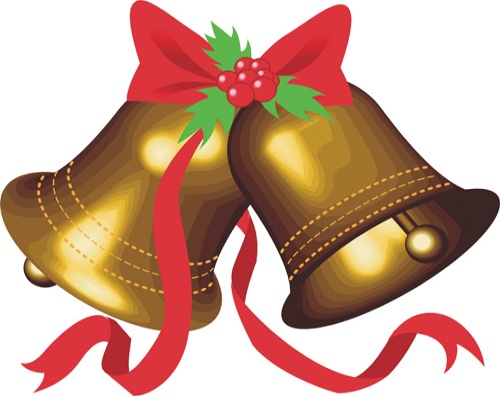         P R I R E D B A     Učenici razredne nastave i njihove učiteljice,održali  su  19. prosinca, božićnu priredbu. Na priredbi se pjevalo, glumilo i recitiralo.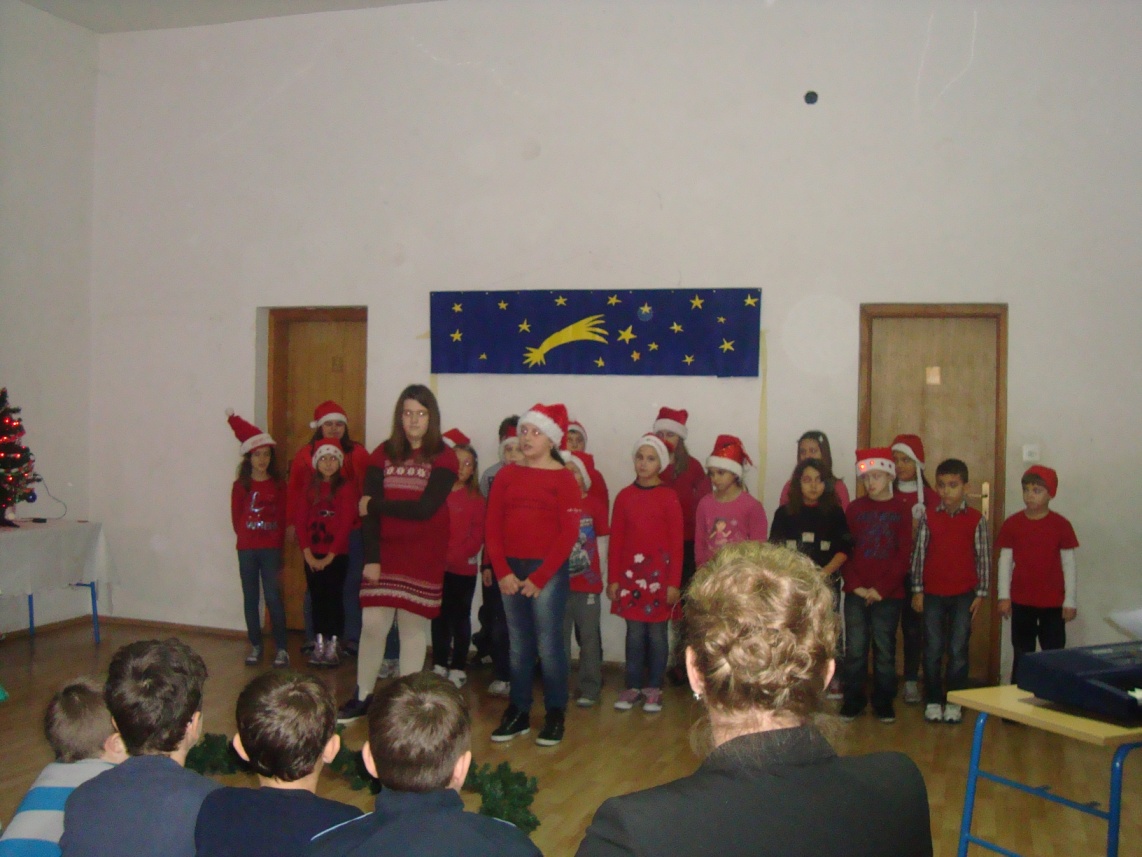 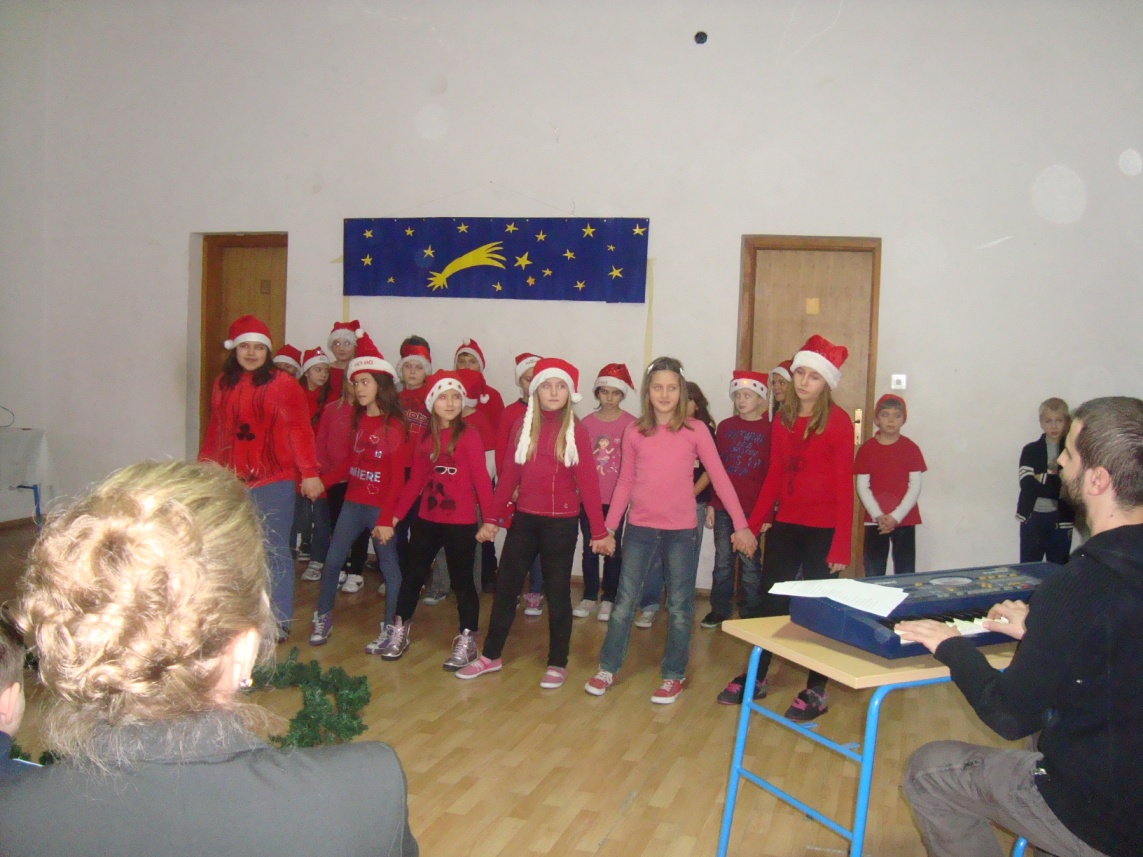 Raspjevana dječja srca, ispunila su našu skromnu dvoranu, veseljem i blagdanskim ugođajem.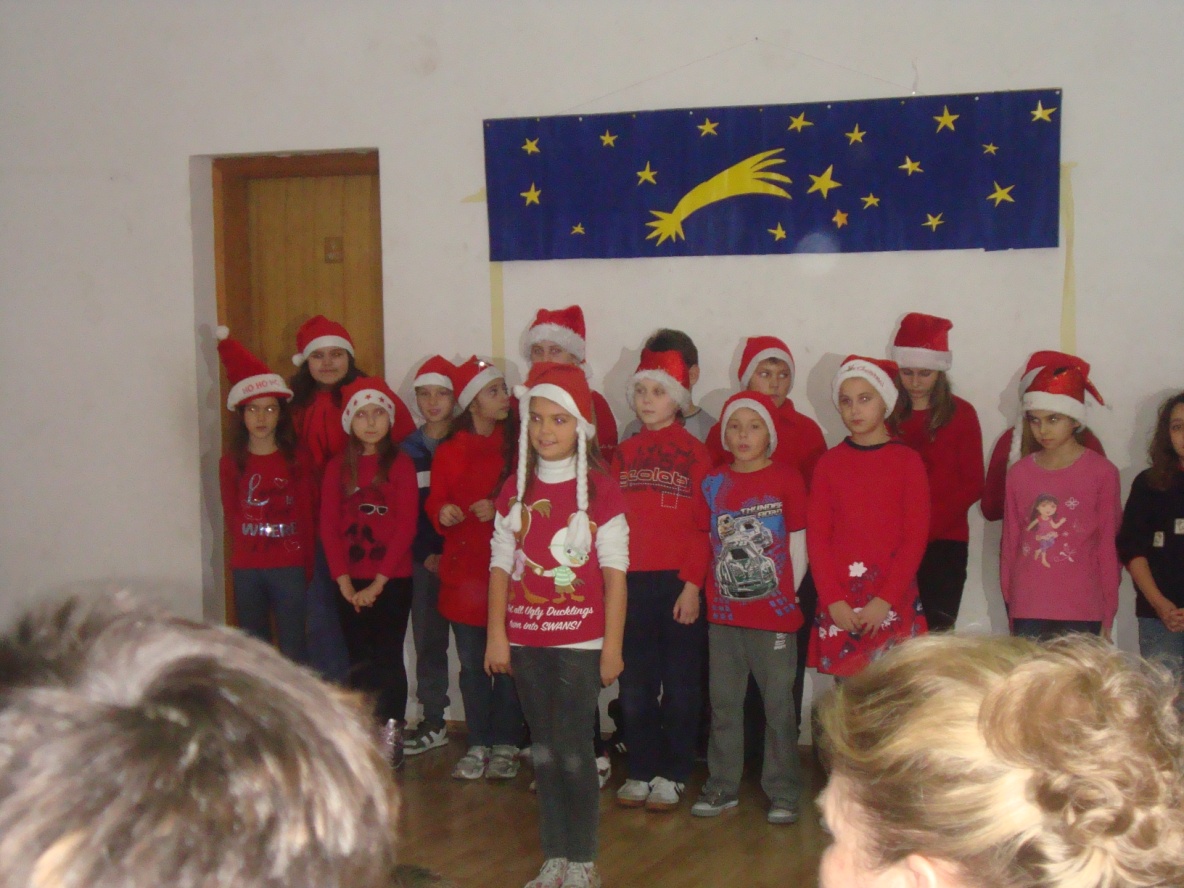 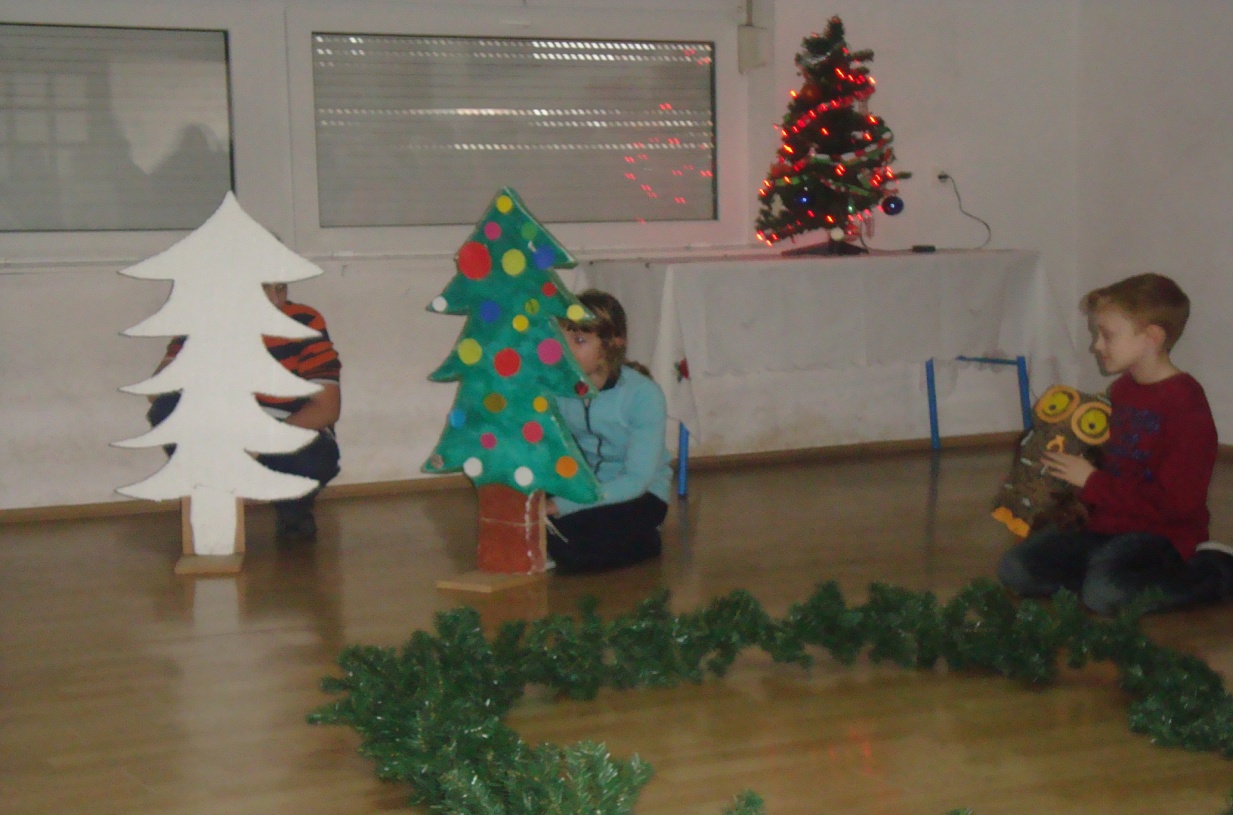 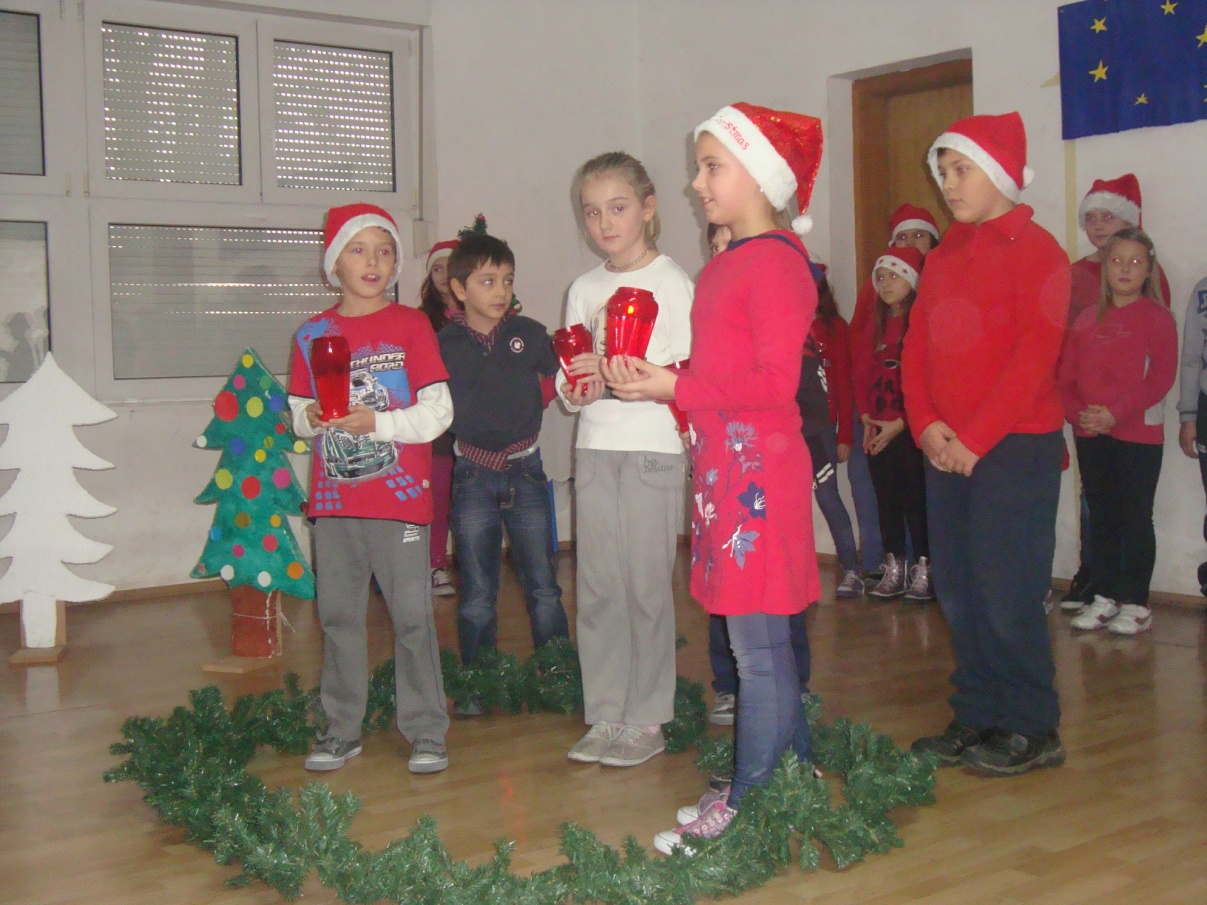 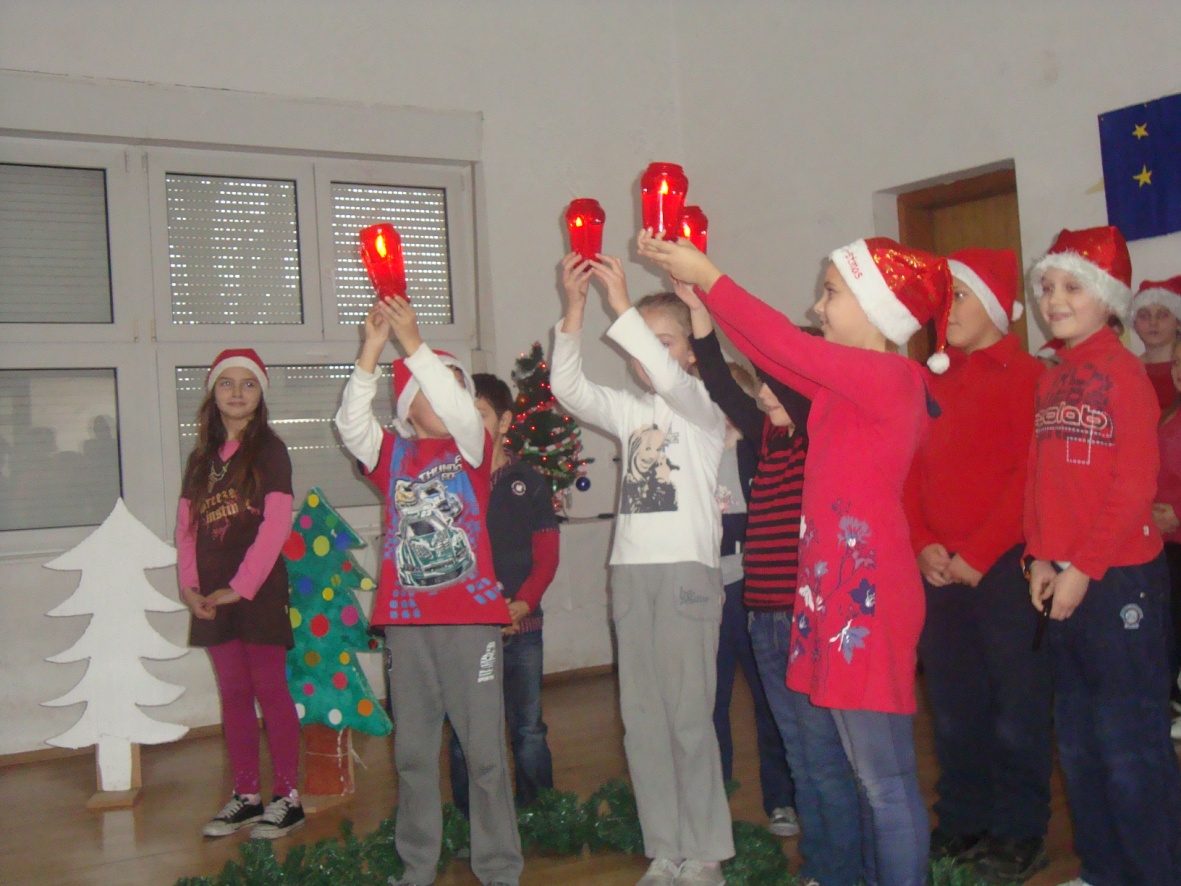 Dio  blagdanskog duha, učenici su velikodušno darovali svim posjetiteljima i dragim prijateljima.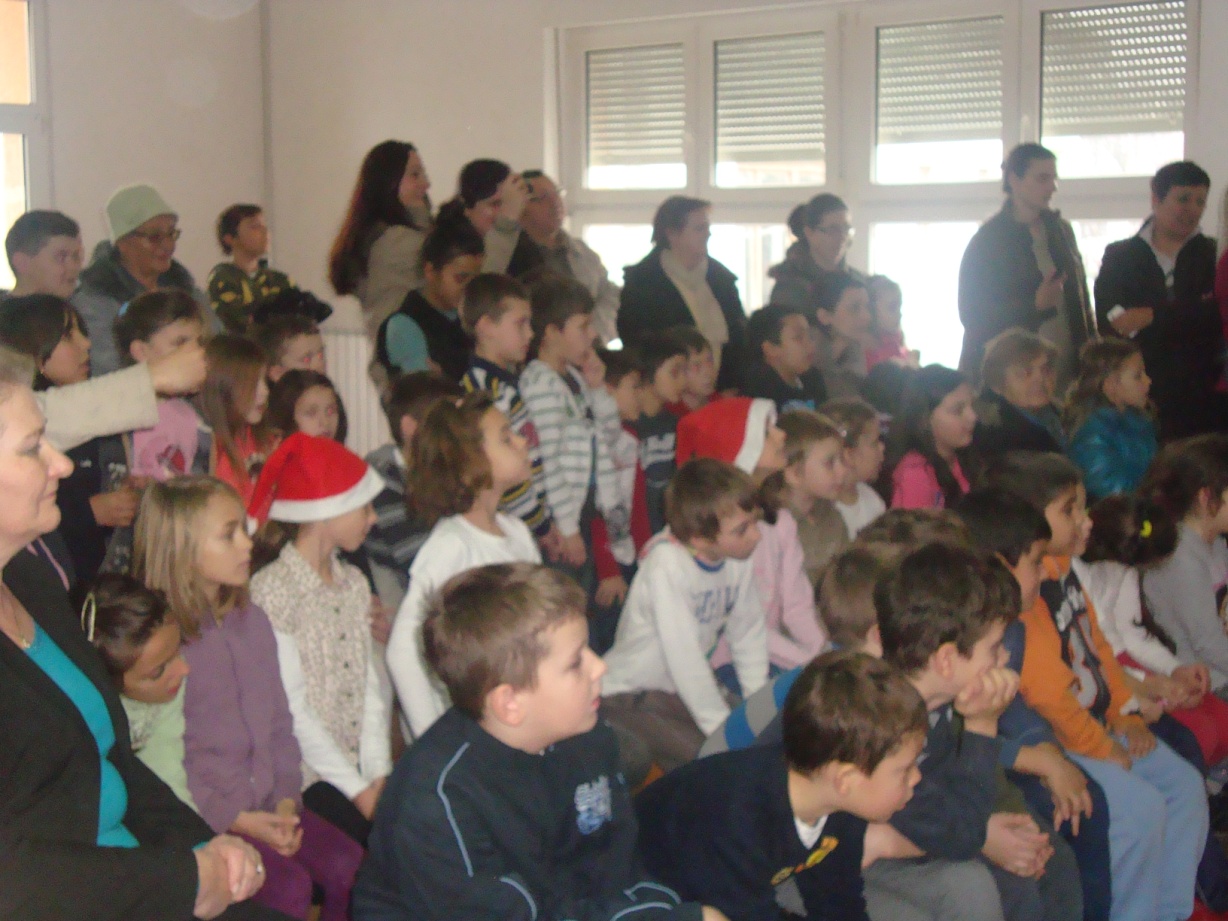 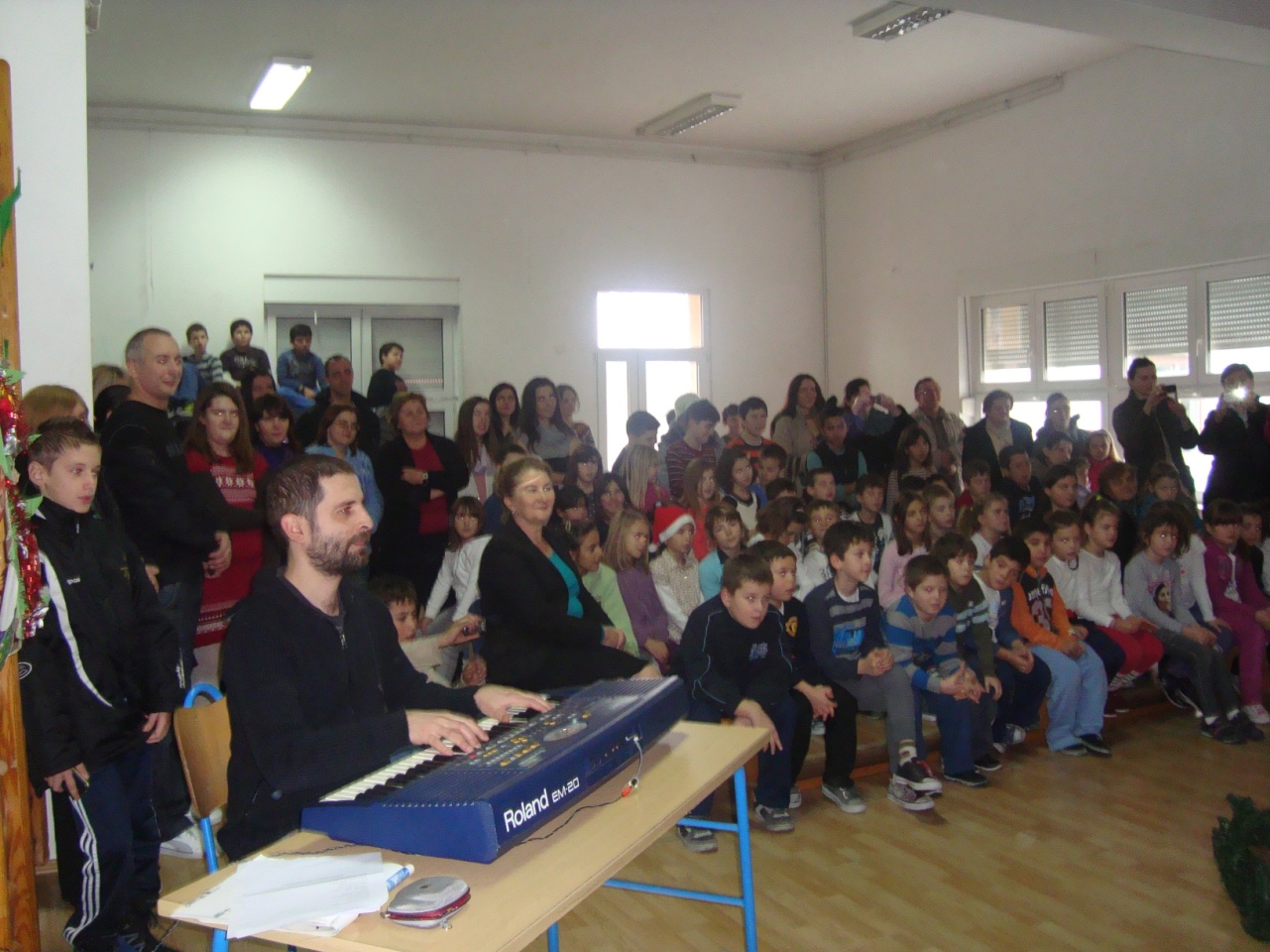  Zvuci božićnih pjesama neka nas prate  i u danima zimskih praznika, koje nastrpljivo očekujemo.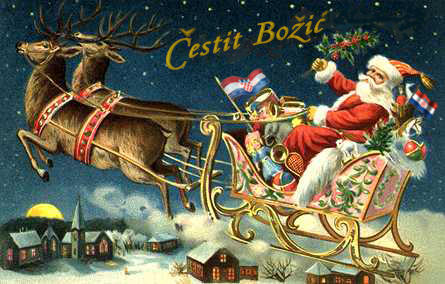 SVIM LJUDIMA SRETAN BOŽIĆ, 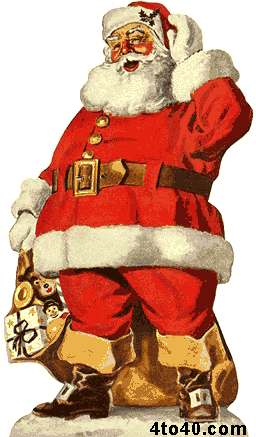 A U NOVOJ VAM ŽELIMOOBILJE MIRA, ZDRAVLJA I SREĆE !   UČENICI I UČITELJICE RAZREDNE NASTAVE PRO MOŠĆENICA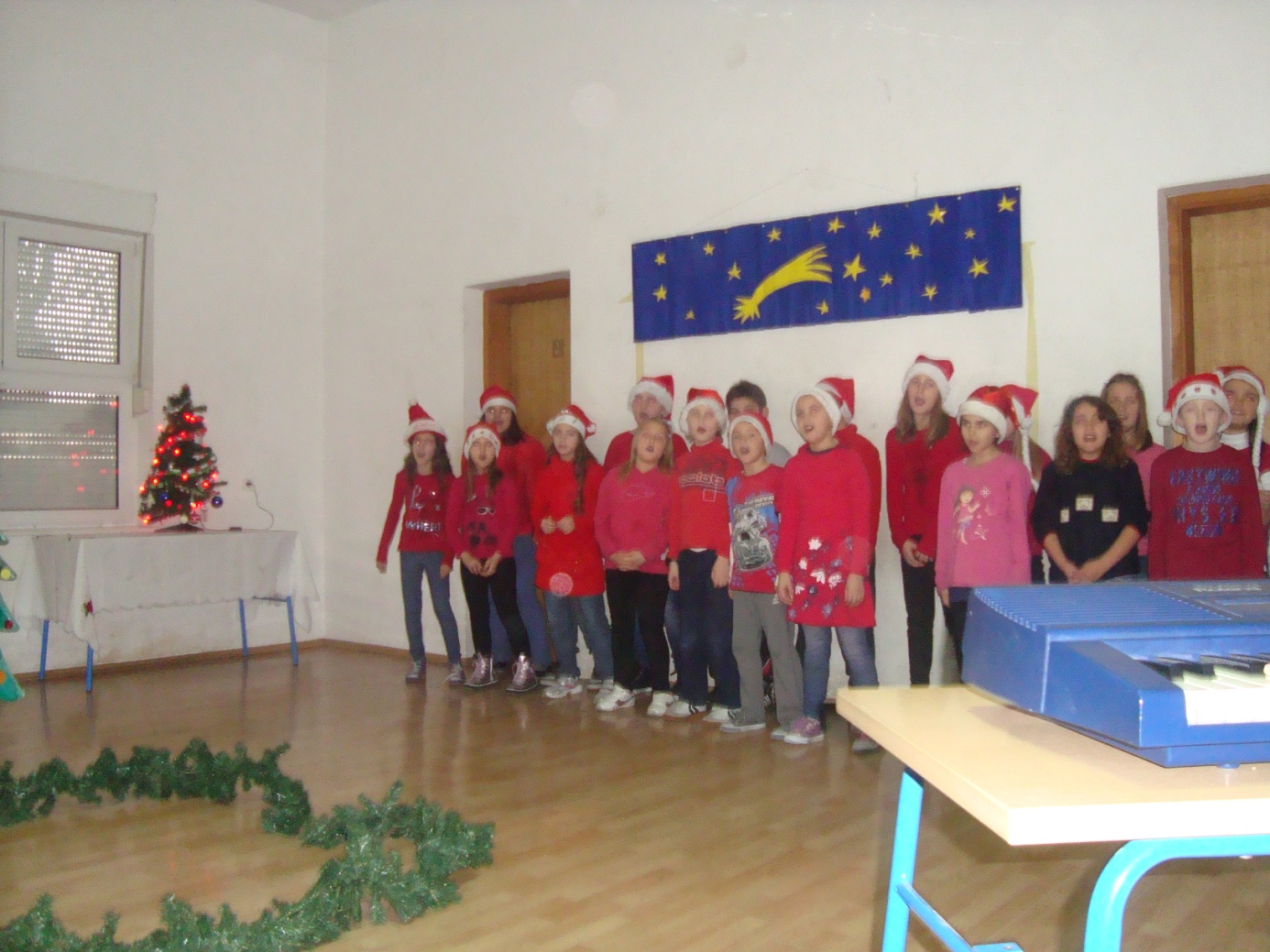 